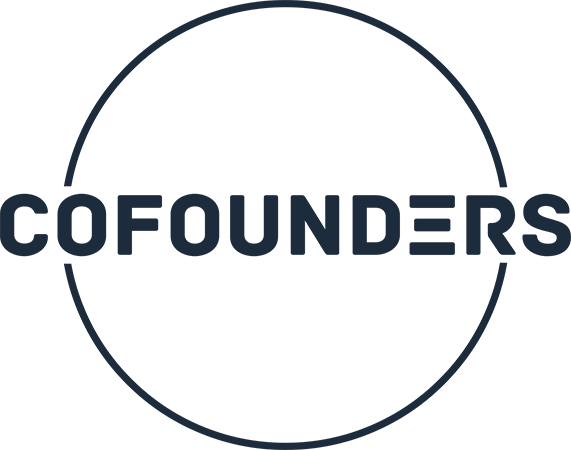 


BUSINESS PLAN FOR 2023Transaction Goal for 2023:  _______________Income Goal for 2023: ___________________To start 2023 in full momentum, write a Business Plan that will begin as of January 1, 2023. Your Business Plan should be divided into five parts. They are: 1. Recap my previous year’s production2. Specific 2023 production goals3. The numbers required to achieve my goals4. My daily schedule 5. Challenges and SolutionsPART 1 - 2022 RECAP 1. Total income paid: 	__________________________2. Total business expenses: _____________________3. Total closed deals: __________________________4. Total listing appointments: ___________________5. Total listings taken: _________________________6. Total listings sold: __________________________7. Buyer sales: _______________________________8. Average sales price:  ________________________9. Average commission check: __________________10. Average hours worked per week: ____________11. Present pending: _________________________12. Present inventory: ________________________13. Days worked: ____________________________14. Total hours prospected: ____________________15. Total contacts: ___________________________PART 2 - 2023 PRODUCTION GOALS 1. Income goal: ____________________________2. Closed deals goal: ________________________3. Listing appointment goal: __________________4. Listings taken goal: _______________________5. Listings sold goal: _________________________6. Buyer sales goal: _________________________7. Goal hours per week: ______________________8. Goal days worked: ________________________9. Prospecting goal: _________________________10. Contact goal: ___________________________PART 3 - NUMBERS REQUIRED TO ACHIEVE THE GOALS 1. Listings / appointments to listings taken: ___________2. Listings sold: __________________________________3. Buyer sales / listings sold: ________________________4. Prospecting per day: ____________________________5. Contacts per hour: ___________________________________________PART 4 - DAILY SCHEDULE - STAY ON SCHEDULE TO ACHIEVE THE GOAL 7:00 AM - 7:30 AM _________________________________________7:30 AM - 8:00 AM _________________________________________ 8:00 AM - 8:30 AM _________________________________________8:30 AM - 9:00 AM _________________________________________9:00 AM - 9:30 AM _________________________________________9:30 AM - 10:00 AM _________________________________________10:00 AM - 10:30 AM ________________________________________10:30 AM - 11:00 AM ________________________________________11:00 AM - 11:30 AM ________________________________________11:30 AM - 12:00 PM ________________________________________12:00 PM - 12:30 PM _________________________________________12:30 PM - 1:00 PM _________________________________________1:00 PM - 1:30 PM _________________________________________1:30 PM - 2:00 PM _________________________________________2:00 PM - 2:30 PM _________________________________________2:30 PM - 3:00 PM _________________________________________3:00 PM - 3:30 PM _________________________________________3:30 PM - 4:00 PM _________________________________________4:00 PM - 4:30 PM _________________________________________4:30 PM - 5:00 PM _________________________________________
PART 5 - CHALLENGES AND SOLUTIONS 1. Challenge: __________________________________________________________________________________________________________________1. Solution: __________________________________________________________________________________________________________________2. Challenge: __________________________________________________________________________________________________________________2. Solution: __________________________________________________________________________________________________________________3. Challenge: __________________________________________________________________________________________________________________3. Solution:
PART 5 - CHALLENGES AND SOLUTIONS continued ... 4. Challenge: __________________________________________________________________________________________________________________4. Solution: __________________________________________________________________________________________________________________5. Challenge: __________________________________________________________________________________________________________________5. Solution:__________________________________________________________________________________________________________________